П О С Т А Н О В Л Е Н И Е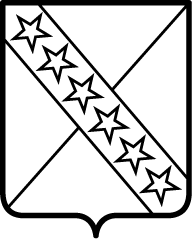 АДМИНИСТРАЦИИ ПРИАЗОВСКОГО СЕЛЬСКОГО ПОСЕЛЕНИЯ ПРИМОРСКО-АХТАРСКОГО РАЙОНА         от  12 февраля 2018 года                                                                                          № 29станица ПриазовскаяОб утверждении  Перечня видов муниципального контроля и органов местного самоуправления Приазовского сельского поселения Приморско-Ахтарского района, уполномоченных на их осуществлениеВ   соответствии с Федеральными законами от 06.10. 2003 года   № 131-ФЗ «Об общих принципах организации местного самоуправления в Российской Федерации»,  от 26.12.2008 года  № 294-ФЗ «О защите прав юридических лиц и индивидуальных предпринимателей при осуществлении государственного контроля (надзора) и муниципального контроля», решением Совета Приазовского сельского  поселения Приморско-Ахтарского района от 09.02.2018 года № 195 «Об утверждении Порядка ведения перечня видов муниципального контроля и органов местного самоуправления Приазовского сельского поселения Приморско-Ахтарского района, уполномоченных на их осуществление», администрация Приазовского     сельского    поселения   Приморско-Ахтарского   района п о с т а н о в л я е т:1. Утвердить Перечень видов муниципального контроля и органов местного самоуправления Приазовского сельского поселения Приморско-Ахтарского района, уполномоченных на их осуществление, согласно приложению к настоящему постановлению.2. Разместить настоящее постановление на официальном сайте администрации Приазовского сельского поселения Приморско-Ахтарского района в информационно-телекоммуникационной сети «Интернет».	3. Контроль за выполнением настоящего постановления оставляю за собой.          4. Постановление вступает в силу со  дня его  официального обнародования.Глава  Приазовского сельского поселения Приморско-Ахтарского района                                                                Г.Л. Тур                                              ПРИЛОЖЕНИЕ                                          УТВЕРЖДЕНО                                                                                                                 постановлением  администрации                                                                          Приазовского сельского поселения                                                                    Приморско-Ахтарского района                                                         от 12.02.2018 года  № 29Перечень видов муниципального контроля и органов местного самоуправления Приазовского сельского поселения Приморско-Ахтарского района, уполномоченных на их осуществлениеВедущий специалист администрацииПриазовского сельского поселения Приморско-Ахтарского района                                                        Н.Д. Вовянко№ п/пНаименование вида муниципального контроляУполномоченный орган (должностное лицо) администрации Приазовского сельского поселения Приморско-Ахтарского  района, осуществляющего муниципальный контрольНаименование и реквизиты нормативного правового акта, устанавливающего осуществление муниципального контроляРеквизиты нормативного правового акта, которым утверждено положение о муниципальном контролеРеквизиты нормативного правового акта, которым утвержден административный регламент по осуществлению муниципального контроля1Осуществление муниципального контроля за сохранностью автомобильных дорог местного значения в границах населенных пунктов поселенияАдминистрация Приазовского сельского поселения Приморско-Ахтарского района (ведущий специалист  Н.Д. Вовянко) Кодекс Российской Федерации «Об административных правонарушениях» от 30.12.2001 № 195-ФЗ;Федеральный закон от 06.10.2003 № 131-ФЗ «Об общих принципах организации местного самоуправления в Российской Федерации»;Федеральный закон от 26.12.2008 № 294-ФЗ «О защите прав юридических лиц и индивидуальных предпринимателей при осуществлении государственного контроля (надзора) и муниципального контроля»;Федеральный закон от 08.11.2007 № 257-ФЗ «Об автомобильных дорогах и о дорожной деятельности в Российской Федерации и о внесении изменений в отдельные законодательные акты Российской Федерации»;Федеральный закон от 10.12.1995 № 196-ФЗ «О безопасности дорожного движения»;Устав Приазовского сельского поселения; Постановление администрации Приазовского сельского поселения Приморско-Ахтарского района от  22.01. 2016 года   № 4 «Об утверждении административного регламента исполнения муниципальной функции  «Осуществление муниципального контроля за сохранностью автомобильных дорог местного значения в границах населенных пунктов поселения»» ( в редакции  от  30.12. 2016 года   № 291 , от 16.08. 2017 года    № 130)-Постановление администрации Приазовского сельского поселения Приморско-Ахтарского района от  22.01. 2016 года   № 4 «Об утверждении административного регламента исполнения муниципальной функции  «Осуществление муниципального контроля за сохранностью автомобильных дорог местного значения в границах населенных пунктов поселения»»( в редакции  от  30.12. 2016 года   № 291 ,от 16.08. 2017 года  № 130)